Agency overviewThe Museum of Applied Arts and Sciences sits at the intersection of the arts, design, science and technology and plays a critical role in engaging communities with contemporary ideas and issues.  Established in 1879, the museum includes the Powerhouse Museum, Sydney Observatory and the Museums Discovery Centre. The Museum is custodian to over half a million objects of national and international significance and is considered one of the finest and most diverse collections in Australia. Primary purpose of the roleResponsible for the coordination of exhibition and project teams to produce high quality projects and exhibitions within given parameters, schedule and budget. The position is central to communication and problem solving within the exhibition and project teams.  The Exhibitions Coordinator may manage specific projects within the program and exhibitions schedule as determined by the Manager Exhibitions.
Key accountabilitiesWork in an interdisciplinary manner across project teams and Museum initiatives and contribute to the conceptualisation and realisation of MAAS’ vision, mission and strategic direction Adhere to all obligations, responsibilities and legislative requirements under current Work Health & Safety (WHS) Acts and Regulations, ensuring all areas under supervision are monitored for WH&S risks and hazards and are reviewed regularly Make recommendations for improvement in procedures, policies and processes in order to mitigate specific potential risks associated with the planning and management of exhibitions, commissions, installations and related projects; develop, implement, monitor and review risk assessments, Job Safety Analysis and Standard Work Procedures in consultation with internal and external stakeholders.Consult with external stakeholders, including cultural institutions, government departments and other organisations to advocate for MAAS, to develop business networks and to build awareness of the MAAS exhibition program and collections. Project management and coordination of selected projects, including but not limited to internally developed exhibitions and displays, touring exhibitions, major installations and commissions, visible collection storage, permanent galleries, and event and experiential projects; contribute to related projects in other areas as required. Produce and develop project management documentation, contracts and briefs, coordinate, chair and coordinate multi-disciplinary and multi-skilled project teams, and minute project meetings; produce schedules for exhibition preparation, design, fit-out and installation; liaise with stakeholders to develop deadlines; monitor and report on progress and evaluate the project on completion in consultation with key stakeholders. In consultation with the Exhibitions Manager, prepare draft exhibition budgets and manage expenses to achieve a balanced budgetKey challengesEnsure MAAS is positioned as the leading museum of applied arts and sciencesManage resources effectively to meet strategic, corporate and operational goals of the museum in regard to exhibition activities Manage multiple projects and issues effectively to develop and deliver the temporary and permanent exhibition program and related projects Ensure commissioning guidelines, financial reporting and milestones, contractual arrangements and performance evaluation reviews are reported on and adhered to.Key relationshipsRole dimensionsDecision makingHigh level of autonomy and is fully accountable for the delivery of programs and services across Exhibitions and Projects, working within approved plans, budget and quality standards Refers to Manager Exhibitions for decisions requiring significant change, project outcomes or timeframes; are likely to escalate and create contentious precedent; require a high administrative or financial delegation; or submission to Executive. Plans, leads and organises the work of the exhibitions team to achieve agreed business objectives and performance criteria Submits reports, analysis, briefing and other forms of advice in final form with input from supervisorReporting lineExhibitions ManagerDirect reportsOccasional temporary staff; contractors; volunteersBudget/ExpenditureN/AEssential requirements1. Tertiary qualification in an appropriate discipline or experience deemed equivalent (minimum three years)2. Sound knowledge of the local, national and international cultural/arts industry. A current knowledge of museological practices and the museum/gallery sector is desirable. 3. Extensive knowledge of production methodologies, budgeting, financial and performance management for exhibitions or other visual/performing arts products 4. Demonstrated expertise in the development and delivery of large scale exhibitions and projects or other major visitor experiences in a museum, visitor attraction or entertainment environment 5. Demonstrated negotiation, influencing and problem solving skills, including the proven ability to resolve day-to-day operational issues  6. Knowledge of relevant legal, audit and regulatory requirements, insurance and risk management 7. High level written and oral communication skills; IT literate, analytical and decision making skills; project managementCapabilities for the roleThe NSW public sector capability framework describes the capabilities (knowledge, skills and abilities) needed to perform a role. There are four main groups of capabilities: personal attributes, relationships, results and business enablers, with a fifth people management group of capabilities for roles with managerial responsibilities. These groups, combined with capabilities drawn from occupation-specific capability sets where relevant, work together to provide an understanding of the capabilities needed for the role.The capabilities are separated into focus capabilities and complementary capabilities. Focus capabilitiesFocus capabilities are the capabilities considered the most important for effective performance of the role. These capabilities will be assessed at recruitment. The focus capabilities for this role are shown below with a brief explanation of what each capability covers and the indicators describing the types of behaviours expected at each level.Complementary capabilitiesComplementary capabilities are also identified from the Capability Framework and relevant occupation-specific capability sets. They are important to identifying performance required for the role and development opportunities. Note: capabilities listed as ‘not essential’ for this role are not relevant for recruitment purposes however may be relevant for future career development.ClusterPremier and CabinetAgencyMuseum of Applied Arts and SciencesDivision/Branch/UnitCuratorial, Collections and ExhibitionsLocationAll MAAS sitesClassification/Grade/BandClerk Grade 7/8ANZSCO Code224212PCAT Code1119192Date of Approval20 September 2018Agency Websitehttps://maas.museum/Who       WhyInternalHead of ProductionReceive overall direction and instruction and guidance from as well as providing updates on key projects, issues and priorities; keep informedProduction, Curatorial and Strategic Collections TeamProvide expert advice, assistance, participate in discussions and decisions to represent Production and share informationExhibition teamInspire and motivate team, provide direction and manage performance and ensure an integrated organisation approachPrograms and Engagement Division Marketing and Development TeamWorking collaboratively to ensure excellence in delivery of programs, exhibitions and initiativesExternalMinistry officers, government departments, auditors, insurers, legal advisors, freight agents, contractors, consultants, technicians, other international, national and state cultural institutions, professional consultants,  members of the public and educational institutionsContact to provide and gather information; resolve issues and manage the provisions of services to ensure compliance with contracts and service agreements and statutory requirementsFOCUS CAPABILITIESFOCUS CAPABILITIESFOCUS CAPABILITIESFOCUS CAPABILITIESFOCUS CAPABILITIESCapability group/setsCapability nameBehavioural indicatorsLevel 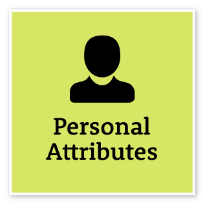 Manage SelfShow drive and motivation, an ability to self-reflect and a commitment to learningManage SelfShow drive and motivation, an ability to self-reflect and a commitment to learningAdapt existing skills to new situationsShow commitment to achieving work goalsShow awareness of own strengths and areas for growth, and develop and apply new skillsSeek feedback from colleagues and stakeholdersStay motivated when tasks become difficultIntermediate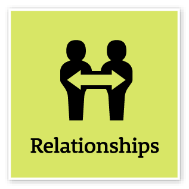 Communicate EffectivelyCommunicate clearly, actively listen to others, and respond with understanding and respectCommunicate EffectivelyCommunicate clearly, actively listen to others, and respond with understanding and respectFocus on key points and speak in plain EnglishClearly explain and present ideas and argumentsListen to others to gain an understanding and ask appropriate, respectful questionsPromote the use of inclusive language and assist others to adjust where necessaryMonitor own and others’ non-verbal cues and adapt where necessaryWrite and prepare material that is well structured and easy to followCommunicate routine technical information clearlyIntermediateCommit to Customer ServiceProvide customer-focused services in line with public sector and organisational objectivesCommit to Customer ServiceProvide customer-focused services in line with public sector and organisational objectivesFocus on providing a positive customer experienceSupport a customer-focused culture in the organisationDemonstrate a thorough knowledge of the services provided and relay this knowledge to customersIdentify and respond quickly to customer needsConsider customer service requirements and develop solutions to meet needsResolve complex customer issues and needsCooperate across work areas to improve outcomes for customersIntermediateWork CollaborativelyCollaborate with others and value their contributionWork CollaborativelyCollaborate with others and value their contributionBuild a supportive and cooperative team environmentShare information and learning across teamsAcknowledge outcomes that were achieved by effective collaborationEngage other teams and units to share information and jointly solve issues and problemsSupport others in challenging situationsUse collaboration tools, including digital technologies, to work with othersIntermediate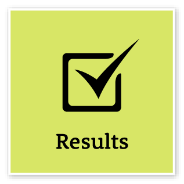 Deliver ResultsAchieve results through the efficient use of resources and a commitment to quality outcomesDeliver ResultsAchieve results through the efficient use of resources and a commitment to quality outcomesSeek and apply specialist advice when requiredComplete work tasks within set budgets, timeframes and standardsTake the initiative to progress and deliver own work and that of the team or unitContribute to allocating responsibilities and resources to ensure the team or unit achieves goalsIdentify any barriers to achieving results and resolve these where possibleProactively change or adjust plans when neededIntermediateThink and Solve ProblemsThink, analyse and consider the broader context to develop practical solutionsThink and Solve ProblemsThink, analyse and consider the broader context to develop practical solutionsIdentify the facts and type of data needed to understand a problem or explore an opportunityResearch and analyse information to make recommendations based on relevant evidenceIdentify issues that may hinder the completion of tasks and find appropriate solutionsBe willing to seek input from others and share own ideas to achieve best outcomesGenerate ideas and identify ways to improve systems and processes to meet user needsIntermediate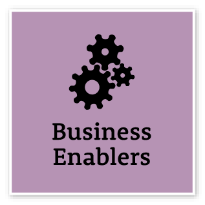 Project ManagementUnderstand and apply effective planning, coordination and control methodsProject ManagementUnderstand and apply effective planning, coordination and control methodsUnderstand all components of the project management process, including the need to consider change management to realise business benefitsPrepare clear project proposals and accurate estimates of required costs and resourcesEstablish performance outcomes and measures for key project goals, and define monitoring, reporting and communication requirementsIdentify and evaluate risks associated with the project and develop mitigation strategiesIdentify and consult stakeholders to inform the project strategyCommunicate the project’s objectives and its expected benefitsMonitor the completion of project milestones against goals and take necessary actionEvaluate progress and identify improvements to inform future projectsAdeptCOMPLEMENTARY CAPABILITIESCOMPLEMENTARY CAPABILITIESCOMPLEMENTARY CAPABILITIESCOMPLEMENTARY CAPABILITIESCOMPLEMENTARY CAPABILITIESCapability group/setsCapability nameDescriptionLevel Display Resilience and CourageDisplay Resilience and CourageBe open and honest, prepared to express your views, and willing to accept and commit to changeIntermediateAct with IntegrityAct with IntegrityBe ethical and professional, and uphold and promote the public sector valuesFoundationalValue Diversity and InclusionValue Diversity and InclusionDemonstrate inclusive behaviour and show respect for diverse backgrounds, experiences and perspectivesFoundationalInfluence and NegotiateInfluence and NegotiateGain consensus and commitment from others, and resolve issues and conflictsFoundationalPlan and PrioritisePlan and PrioritisePlan to achieve priority outcomes and respond flexibly to changing circumstancesIntermediateDemonstrate AccountabilityDemonstrate AccountabilityBe proactive and responsible for own actions, and adhere to legislation, policy and guidelinesIntermediateFinanceFinanceUnderstand and apply financial processes to achieve value for money and minimise financial riskFoundationalTechnologyTechnologyUnderstand and use available technologies to maximise efficiencies and effectivenessIntermediateProcurement and Contract ManagementProcurement and Contract ManagementUnderstand and apply procurement processes to ensure effective purchasing and contract performanceFoundational